Optamization ethanol production by two Local Yeast Strains using static batch fermentation Salem E.A. 1, Hemmat, M.Abdelhady2, T.S. El-Tayeb2 and Ebtesam, Z, Gabr3 ABSTRACTTwo isolates of ethanol producing yeasts were isolated and identified as Clavispora lusitaniae Gr45 and Saccharomyces cerevisiae B1, then tested for improving its ethanol productivity by changing some nutritional and environmental conditions using YFM medium by static culture technique. Among different sources of nitrogen, ammonium sulfate give slight increase in many of measured factors than other sources with both strains, and it was found that 0.1% of ammonium sulfate is the best concentration. Determine the best carbon source, glucose was the obvious choice as the most appropriate sugar substrate for ethanol production by both strains, and by examining the effect of its concentration, increasing glucose concentration more than 5 % resulted in decreasing the ethanol concentration (gl-1) and ethanol yield (%) by both strains , record the lowest value at 30% glucose. There are significant effect on the growth and ethanol production by Cl. lusitaniae Gr 45 and Sacch. cerevisiae B1 on glucose concentrations ranged from 5 to 30 % and from 5 % to 25 %, respectively. The optimum environmental conditions which gave the highest ethanol productivity were: initial pH values 6.2, incubation temperature 30oC, inoculum size 10% and fermentation period 72h.Key words: Bioethanol production, Saccharomyces cerevisiae, Clavispora lusitaniae, static batch culture, ammonium sulfate, glucose, environmental conditionsINRTODUCTIONBioethanol is considered as one of the most promising renewable bioenergy resource in the future. It is nontoxic and biodegradable and has many economical and environmental benefits. For instance, contribution as an alternative to fossil fuels in reducing emissions of greenhouse gases and environmental pollution that contributes in global warming and climate chane (Balat & Balat, 2009 and Matsakas & Christakopoulos, 2013a, 2013b).Worldwide, ethanol share could reach 10–20% of the gasoline consumption by 2030 (Walter et al., 2008). The majority of the yeast species described so far is capable to ferment sugars to ethanol and carbon dioxide (Barnett et al., 1990). Walker (1998) mentioned that if a yeast does not ferment glucose, it will not ferment other sugars and if a yeast ferment glucose, it will also ferment fructose and mannose. He mentioned also, that some yeasts respire pentoses better than glucose and large number of yeasts ferments disaccharides. Rao et al. (2008) isolated a total of 374 yeasts from a variety of rotten fruits and barks of trees. Out of these, 27 yeast strains were able to assimilate xylose and produce 0·12–0·38 g of ethanol per gram of xylose. Miranda et al., (2012) studied  five industrial Saccharomyces cerevisiae strains and found that maltose and glucose fermentations are strongly affected by the structural complexity of the nitrogen source where peptone and ammonium sulfate induced improved fermentation. several investigators have observed that yeast extract (Casey et al., 1984; Thomas & Ingledew, 1990 and Bafrncova et al., 1999), ammonium (Jones et al., 1994), urea (Jones &Ingledew, 1994a), calcium and magnesium (Dornbek & Ingram, 1986) have protective effects either on growth and fermentation or viability, which stimulate the fermentation rate and ethanol production (Laopaiboon et al., 2009).ــــــــــــــــــــــــــــــــــــــــــــــــــــــــــــــــــــــــــــــــــــــــــــــــــــــــــــــــــــــــــــــــــــــــــــــــــــــــــــــــــــــــــــــــــــــــــــــــــــــــــــــــــــــــــــــــــــــــــــــــــــــــــــــــــــــــــــــــــــــ1- Central Lab for Agriculture Climate, Agriculture Research Center, Dokky, Egypt.2- Department of Agricultural Microbiology, Fac. of Agric. Ain Shams University, Shopra El-khema, Cairo, Egypt.3- Department of Botany, Faculty of science, Banha University, Banha, Kalubia, Egypt.Fikret and Serpil (2006) found that the rate extent of ethanol formation by K. marxianus NRRL-1995 did not increase by supplementing cheese whey powder (CWP) with external nutrient nitrogen and phosphate sources. Indicating that, the nitrogen and phosphorous content of CWP was sufficient for ethanol fermentation. Ronghou et al. (2008) stated that the inorganic salts, including N, P, K and Mg salt as nutrition materials, could improve the ethanol fermentation and enhance ethanol productivity due to the reasons that the inorganic salts are necessary for the growth and metabolism of yeast cells. The order of influence on improving ethanol yield was (NH4)2 So4<MgSO4<K2HPO4. The optimal inorganic salts supplement dose was determined as follows: K2HPO4 0.125%, (NH4)2 SO4 0.20% and MgSO4 0.05%. Nikolića et al. (2010) tested four different initial glucose concentrations (98, 125, 150 and 176 g l−1) as a carbon source in corn meal hydrolyzates enzymatically obtained free and immobilized S. cerevisiae var. ellipsoideus yeast, while the initial inoculum concentration was constant at 2% (v v−1).  A maximum ethanol concentration (over 9% w w−1) was achieved during the fermentation with the highest initial glucose concentration of 176 g l−1 at 50 h of fermentation time. Kiran sree et al. (2000) mentioned that Sacch. cerevisiae optimum temperature ranges between 25°C and 30°C and the ethanol concentrations were highest at 30°C and 35°C and decreased at higher temperatures. Maximum ethanol yields obtained from 150 g/l glucose were 75 g/l at 30°C, respectively. They also stated that, various factors might have contributed to the decreased ethanol fermentation, such as the reduction of the pH in the fermentation media and loss of sugar transport activity at high initial sugar concentration as suggested by Salmon and Maurico (1994). Fikret and Serpil (2006) investigated the effects of initial pH, (initial pH was varied between 3 and 7) on the ethanol yield produced from fermentation of cheese whey powder solution by K. marxianus NRRL-1995 in batch experiments. They found that the most suitable initial pH maximizing the final ethanol yield is 5, whereas, Sujit et al. (2009) found that pH of 6.0 and temperature of 30°C were optimum for maximum ethanol concentration (225.0  4.0 g/kg flower) obtained from mahula flowers (Madhuca latifolia L.) after 72 h of fermentation in solid-state fermentation. Nikolića et al.(2010) investigated the effect of initial inoculum concentration on the ethanol fermentation by free and immobilized yeast using different initial inoculum concentrations: 2 and 5% in a free system, and 2, 10 and 20% in an immobilized system (w v−1) at constant initial glucose concentration of 176 g/l. The maximum final ethanol concentration, ethanol yield and volumetric productivity were achieved at initial inoculum concentration of 2%.The present study was designed to evaluate the potential of using local yeast isolates for ethanol production. The study focused on isolation of ethanol producing yeasts, selection and identification of the most efficient producing isolates. The optimum nutritional and environmental conditions for maximum ethanol production were detected.MATERIAL AND METHODSYeast cultureTwo yeast isolates, Gr45 & B1 were isolated from grapes and banana juice respectively then selected as most efficient ethanol producing yeasts (unpublished data) ,were used in this study.Media usedYeast extract peptone medium (YEPM) (Liang et al., 2008), which has the following composition (g/l): glucose (20), yeast extract (10) peptone (20) agar (20) and distilled water 1000 ml (pH 6.0). This media was used for culture maintainance as preservation media at 5°c. Yeast fermentation mediaum (YFM) (Banat and Marchant, 1995) which has the following composition (g/l) : KH2PO4 (2.0), MgSO4.7H2O(1.0),Amm.sulphate(1.0), Yeast extract (0.5), MnSO4(0.1), glucose (50) and distilled water 1000ml (pH 6.0).  This media was used in all experiments with amount of 100 ml in 250 ml Erlenmeyer flasks. Stander inoculum Standard inoculum was prepared by inoculation of conical flask (250 ml in volume) containing 100 ml of YEPM with a loop of the tested culture. Then, inoculated flasks were incubated at 30oC for 24 hrs. The content of this flask was used as standard inoculum (0.D.1.3 and 0.9 for Sacch. cerevisiae and Cl. lusitaniae, respectively) for static flask culture.Identification of yeast isolates  Sequence analysis of 26 S r RNA gene Used yeasts were completely identified using 26 S rDNA sequences analysis. Where, pure yeast cultures were grown overnight on nutrient broth, then cellular DNA was isolated using Cell Lysis method. 26S rRNA was amplified by Thermocycler (PTC – 100 TM Programmable Thermal Controller) using the primers, Forward: 5- AGAGTTTGATCCTGGCTCAG-3¢ Reverse: 5¢- TACCTTGTTACGACTT 3. The amplified 26S rRNA PCR product was sequenced using automated sequencer (Synergy scientific, Chennai). The Sequence similarity search was done for the 16S rDNA sequence using online search tool called BLAST (http://www.ncbi.nlm. nih.gov/ blast/). The unknown species was identified using the maximum aligned sequence through BLAST search (Altschul et al.,1997).phylogenetic  relationships The acquired sequences were used for a gene homology search, with the 26S rRNA sequences available in the public databases from BLAST http://www.ncbi.nlm.nih.gov/ BLAST/, NCBI, Bethesda, MD, USA), and were identified to the generic level. Using the CLUSTAL-X Multiple Sequence Alignment Program (Strasburg, France), the 16S rRNA sequences of the isolated strains were (aligned with sequences of related organisms obtained from GenBank. Phylogenetic analysis was performed with PHYLIP, and a phylogenetic tree was constructed via the neighbor-joining method using the TreeView program. To validate the reproducibility of the branching pattern, a bootstrap analysis was performed.Fermention process The fermentation was carried out in 250 ml Erlenmeyer flasks containing 100 ml of YFM. The flasks were inoculated with 10 ml stander inoculum and incubated at 30°C for 3 days as static batch culture. At the end of incubation the growth denisty as optical denisty, ethanol and glucose concentration were determined. Ethanol parameters were also calculated.Nutritional requirement Different organic and inorganic nitrogen and carbon sources were studied. Nitrogen sources applied were trypton, peptone, malt extract, beef extract, ammonium chloride, sodium nitrate and ammonium nitrate, i.e., seven trials were done to replace present source in the original medium (ammonium sulfate) with an amounts equal to that the previous sources of nitrogen. Also, Five trial with different ammonium sulphate [(NH4)2 SO4] concentrations (from 0.05 % to 0.4%) were used to study their effect on ethanol production by used yeast strains. six different carbon sources were tested for ethanol production by tested strains in YFM medium in amounts equal to that present in the original medium. Carbon sources applied were fructose, sucrose, maltose, , mannitol, sodium acetate and sodium citrate. Also, the effects of different concentrations of glucose ranged from 5 to 30 % on ethanol production were studied. Environmental conditions Six levels of initial pH of the productive medium ranged from 3.0 to 8.0. Different incubation temperatures ranged from 20°C to 45°C were chosen for studying their effects on ethanol production by tested strains. In order to detect the optimum fermentation period, ethanol production were determined periodically every 24 hrs during the fermentation period (144 hrs).Different volumes of standard inoculum ranging from 2 to 14 ml were used to inoculate 100 ml of productive medium to determine the best inoculum size. Chemical determination Residual glucose in fermented culture was determined with glucose kits according to the methods of Young DS (2001).Ethanol in fermented culture was determined using the method of Lau and Luk (1994).Yield of ethanol and productivity were calculated according to Gamal et al. (1991) using the fallowing equations: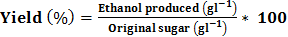 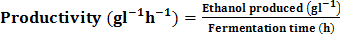 Conversion coefficient of ethanol was calculated according to Ramadan et al, (1985) as following: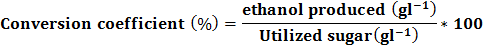 Statistical analysis The collected data were statistically analyzed using SPSS computer analysis program (Forster, 2001).    RESULTS AND DISCUSSIONIdentification of yeast isolates by amplification and sequencing of 26S rRNA gene From sequencing the 26S rRNA gene, the isolate B1 was recognized as Saccharomyces cerevisiae, while the isolate Gr45 was recognized as Clavispora lusitaniae. The 26S rRNA sequence of the isolate revealed a close relatedness to Bacillus amyloliquifaciens with 100 % and 96 % similarity for Saccharomyces cerevisiae and Clavispora lusitaniae, respectively. Upon the amplification of 26S rRNA sequence using specific primer, an amplified product of 1500 bp was obtained which was then sequenced and compared with the Gen Bank data bases using nucletoid BLASTN by the Finch TV program  (http://www.geospiza.com/ Products/finchtv.shtml). Amplified product was subjected to DNA sequencing with automatic sequencer. The following were the sequences of Saccharomyces cerevisiae and Clavispora lusitaniae 26S rRNA complete sequence.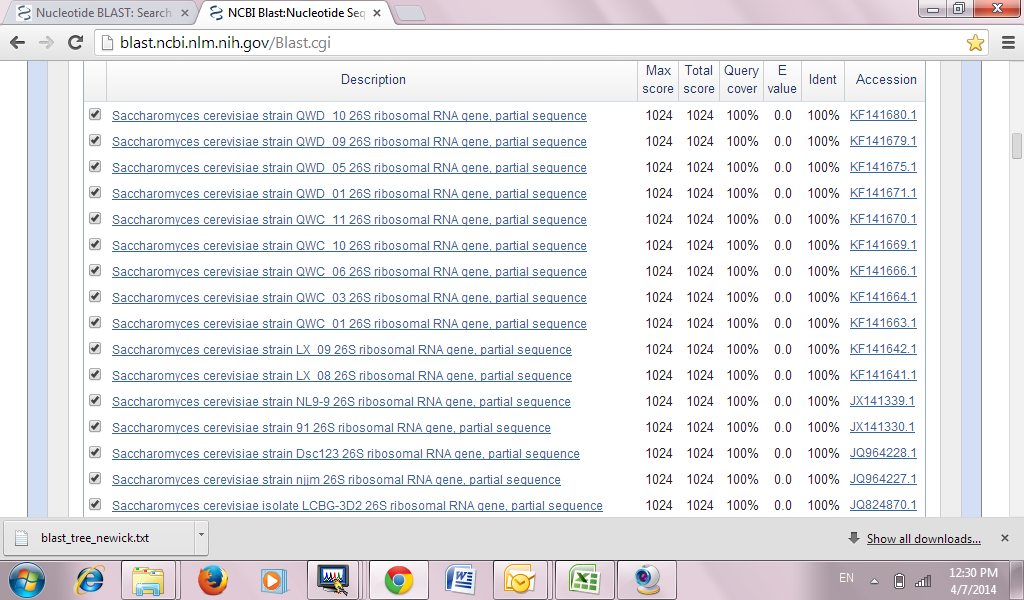 Saccharomyces cerevisiae 26S ribosomal RNA gene, partial sequence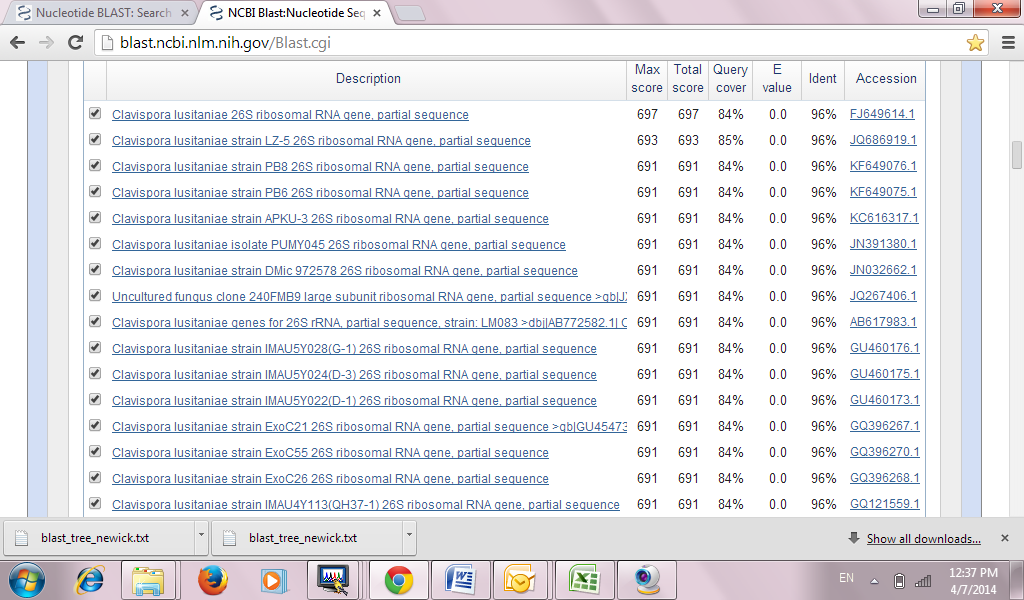 Clavispora lusitaniae 26S ribosomal RNA gene, partial sequenceEffect of Different Nitrogen Sources Data presented in table (1) show that on all tested nitrogen sources, Cl. lusitaniae Gr45 attained a recordable growth. The highest growth were obtained on tryptone (O.D = 1.65). While the control treatment (ammonium sulfate) achieved growth of 1.06. The highest concentration of ethanol, ethanol productivity and ethanol yield (11.5 gl-1, 0.16gl-1h-1, 23.04 % respectively) were obtained by using tryptone, malt extract, beef extract or ammonium sulfate as sole nitrogen source on YFM medium. Glucose was nearly consumed completely in all treatments except malt extract treatment. The lowest consumed sugar and highest conversion coefficient being 48.14gl-1 and 23.89% were recorded at malt extract treatment. In case of Sacch. cerevisiae B1 (Table 2), the highest growth was obtained on ammonium sulfate (O.D = 1.88), followed on ammonium nitrate that achieved growth of 1.73. The highest concentration of ethanol, ethanol productivity, ethanol yield and conversion coefficient (11. 5 gl-1, 0.16 gl-1h-1, 23.0 % and 23.0%, respectively) were obtained by using malt extract or ammonium sulfate (control). Glucose was nearly consumed completely by all treatments which ranged from 48.96 to 50 gl-1.At the end of fermentation period, pH values of 6.2 and ranged from 3.6 to 4.9 were attained by Cl. lusitaniae Gr45 and Sacch. cerevisiae B1, respectively. In similar studies Nahvi et al. (2002) noticed that addition of amm. sulfate can improve ethanol production about 10%. In contrast, Duhan et al. (2013) found that peptone at 1.5 g/l gave higher ethanol yield, than yeast extract or ammonium sulphate for ethanol production by Sacch. cerevisiae MTCC-170 in YEPD media.  From the forgoing results, it could be concluded that the production of ethanol by S. cerevisiae B1and Cl. lusitaniae Gr45 was preferable on ammonium sulfate as nitrogen source. Effect of Different Ammonium Sulphate ConcentrationsData given in Tables (3&4) show that , there  was a slight increase in ethanol production by Cl. Lusitaniae Gr 45 and Sacch. Cerevisiae B1 with increase of amm. sulfate from 0.05 to 0.1 % recording the maximum value of ethanol  production being 11.4 and 11.5 gl-1, respectively. The corresponding figures of ethanol yield and productivity were 22.8 % & 0.16 g l-1h-1 and 23 % & 0.16 g l-1h-1 for Cl. lusitaniae Gr 45 and Sacch. Cerevisiae B1, respectively. Increasing the amm. sulfate concentration than  0.1 % led to decrease  the  ethanol production  to record the  lowest value by Cl. lusitaniae  Gr 45 and Sacch. cerevisiae B1 being 10.05 and 11.02 g l-1, respectively. The cell densities (O.D) gave the same trend and recorded the highest value at 0.1 % amm. sulfate .Moreover , significant effect on the growth and ethanol production by Cl. lusitaniae  Gr 45 was observed at all amm. sulfate concentrations, whereas no significant change between amm. sulfate at 0.1 & 0.2 % or between amm. sulfate 0.3 & 0.4 % on the growth  and ethanol production by Sacch. cerevisiae B1.Also ,it could be noticed that there are little change in the final PH values for all treatments was obtaind by tested strains and ranged from 3.9 to 4.0 and from 3.4 to 3.7 by Cl. lusitaniae Gr 45 and Sacch. cerevisiae B1,respectively.Generally, it could be concluded that increasing ammonium sulphate from 0.1 to 0.4%is recommended when Cl.lusitaniae Gr45 or Sacch. cerevisiae B1 was used for ethanol production. Therefore, further studies will be carried out using 0.1% (NH4)2SO4 as nitrogen source.Obtained result is relatively different from results obtained by Ronghou et al. (2008) and Banat and Marchant (1995), where found that 0.2 % ammonium sulfate is best percentage for highest ethanol production. Liu et al. (2008) indicated that the influence order on improving ethanol yield was (NH4)2 SO4>MgSO4>K2HPO4 and the optimal concentration of amm. sulfate was 0.2%. Effect of Different Carbon Sources Data in Tables (5&6) clearly show that Cl. lusitaniae Gr45and Sacch.cerevisiae B1 grew perfectly on most tested carbon sources, except sodium acetate and sodium citrate. At all different carbon sources, Cl. lusitaniae Gr45 gave higher growth than Sacch.cerevisiaeB1 and recorded the highest values of optical density being 2.28, 2.27 and 2.27 on glucose, maltose, and mannitol, respectively. Whereas, the highest ethanol concentration produced by Cl. lusitaniaeGr45 and Sacch. cerevisiae B1 being 12.3&11.5 gl-1 were obtained in glucose medium (control). At this treatment, Cl. lusitaniae.Gr45 recorded the highest values of ethanol productivity and ethanol yield being 0.17 gl-1h-1 and 24.6 %, respectively. For Sacch. cerevisiae B1, the highest values of ethanol productivity and ethanol yield were 0.16 gl-1h-1, 23.0 %, respectively. At different carbon sources, the highest value of final pH were recorded at sodium acetate and sodium citrate treatments by both strains where ranged from 3.5 to 4.6 and from 3.5 to 4.1 by Cl. lusitaniae Gr 45 and Sacch. cerevisiae B1 respectively. Generally, it could be concluded that Cl. lusitaniae Gr45 gave higher ethanol production than Sacch. cerevisiae B1in glucose as sole carbon source whereas the vice versa was true for sucrose and maltose. So, glucose was the obvious choice as the most appropriate sugar substrate for ethanol production by both strains and will be added as sole source of carbon in YFM medium in further studies.It is worthy to mention that the fermentable sugars in the hydrolysate of lignocelluloses are mainly composed form glucose and xylose. However, few microorganisms can efficiently convert both of these sugars to ethanol. Thus, isolation of new strains of yeasts have the ability to utilize glucose efficiently as single source of carbon is required for economical production of ethanol from lignocellulosic materials (Galbe and Zacchi, 2002 and  Li et al., 2009).Effect of Different Glucose ConcentrationsData presented in Tables (7 & 8) reveal that Cl .lusitaniae Gr 45 and Sacch. cerevisiae B1 grew well on media containing glucose concentrations ranged from 5 to 30 %. The growth being 2.28 and 2.17 was observed in medium containing 10 % glucose by Cl. lusitaniae Gr 45 and Sacch. cerevisiae B1, respectively. Whereas, the highest values of ethanol concentration being 12.0 and 11.5 gl-1 were recorded at glucose concentration of 5% by Cl.lusitaniaeGr45 and Sacch. cerevisiae B1,respectively. Increasing the glucose concentration more than 5 % resulted in decreasing the ethanol concentration (gl-1) and ethanol yield (%) by both strains recorded the lowest value at 30% glucose. It means that, 5%glucose was the best carbon source concentration for ethanol production. The results also, indicated that there are significant effect on the growth and ethanol production by Cl. lusitaniae Gr 45 and Sacch.cerevisiae B1 on glucose concentrations ranged from 5 to 30 % and from 5 % to 25 %, respectively. Similar results are obtained by Srivastava et al., (1997) noticed that the ethanol production by Sacch. cerevisiae MTCC 1972 was decreased from 1.5 % to 0.1 % with increasing the initial glucose concentration from 10%  to 20 %. While Yu and Zhang (2004) used a strain of S. cerevisiae VS can produce 4.02% (w/v) bioethanol in the presence of about 9.6 % glucose.Effect of Different Initial pH Values Data tabulated in Tables (9 &10) indicated that pH 6.2 was the most favorable value for ethanol production by both tested strains. At this value, the highest values for ethanol productivity, concentration, yield and conversion coefficient were 0.17 gl-1h-1, 12.25 gl-1, 24.5 % and 25.16 % for Cl. lusitaniae Gr 45 and were 0.16 gl-1h-1, 11.52 gl-1, 23.04 %, 31.7% for Sacch.cerevisiaeB1, respectively. Also, the final pH was 4.6 and 4.2 at this treatment. The highest value of growth for both strains (1.8) was obtained at pH 7.0. Decreasing the initial pH value from 7.0 to 6.2 led to decrease the growth of Cl. Lusitaniae Gr 45 and Sacch.cerevisiaeB1 about 38 % and 11 % and increased the ethanol production about 17 % and 15 %, respectively. In this respect to our results, Fikret and Serpil  (2006) found that most suitable initial pH maximizing the final ethanol yield is 5, when investigated the effects of initial pH, (initial pH was varied between 3 and 7) on the ethanol yield produced from fermentation of cheese whey powder solution by K. marxianus NRRL-1995 in batch experiments. Also results obtained by Banat and Marchant (1995) and Yu et al (2009), found that the optimum initial pH value for ethanol production were 6.0 and 6.39, respectively. While Sujit et al (2009) found that pH 6.0 and temperature 30°C were optimum for maximum ethanol concentration (225.0  4.0 g/kg flower) obtained from mahula flowers after 72 h of fermentation by Sacch. cerevisiae in solid-state fermentation. Effect of Different Incubation Temperature The results, seen in Tables (11 and 12), obvious that ethanol concentration produced by Cl. lusitaniae Gr 45. and Sacch. cerevisiae B1 was increased as incubation temperature increased to reach the maximum values being 12.5 &11.5 gl-1, respectively, at 30°C in YFM medium. Also, it could be noticed that increasing the temperature from 20 to 30°C led to consume all the glucose concentration added (5%) and recorded the highest values of productivity, ethanol yield and conversion coefficient being 0.17 gl-1h-1, 25.0 % and 25.0 % by Cl. lusitaniae Gr 45 and 0.16 gl-1h-1,23.0% and 23.0% by Sacch.cerevisiaeB1 respectively. Moreover, significant effect on yeast growth and ethanol production by tested strains was observed at all tested incubation temperature. These results are agreement with that obtained by Kiran Sree et al (2000), they stated that the ethanol production were highest at 30oC and 35oC and decreased at higher temperature.Effect of Different Fermentation PeriodData presented in Tables (13 and 14) show the growth behavior and ethanol production by Cl. lusitaniae Gr45 and Sacch. cerevisiae B1 grown on YFM medium during 144 h fermentation period at 30°C.There are significant effect on the growth and ethanol production by both strains during the fermentation period ranged from 24 to 144h. Data also revealed that Cl. lusitaniae Gr45. And Sacch. cerevisiae B1 mostly grew during the first 24 h and gave the highest biomass being 2.06 after 144 h for incubation period for Cl. lusitaniae Gr45. Whereas the growth of Sacch. cerevisiae B1 was stable after 24 h till 144 h of incubation period. During the first 24 h of fermentation, the glucose was approximately consumed then slight increase to record the highest figures of consumed sugar after 120 &72 h fermentation period  by Cl. lusitaniae Gr45 and S. cerevisiae B1, respectively resulting the highest values of ethanol concentration, productivity, ethanol yield, conversion coefficient, being12.55gl-1, 0.17 gl-1h-1, 25.1 % , 25.1 % and 11.8 gl-1,0.16 gl-1h-1,23.6% and 23.6% for Cl. lusitaniae Gr45 and Sacch. cerevisiae B1 respectively after 72 h fermentation period. Also, Nikolića et al, (2010) found that glucose concentration in corn meal hydrolyzates enzymatically obtained by free and immobilized Sacch. cerevisiae var. ellipsoideus yeast, reached the maximum level after 72 h of the fermentation when the initial glucose concentration was 15.0%. Also, glucose concentrations of 17.6 % give maximum ethanol concentration (over 9% w w-1) after 50 h of fermentation.Effect of Different Inoculum SizeResults recorded in Tables (15 and 16) indicated to significant effect of tested inoculum sizes on the growth of Cl. lusitaniae Gr 45 and on the production of ethanol by both tested strains. Whereas no significant effect was noticed on the growth of Sacch.cerevisiaeB1.Also, the results revealed that the inoculation with 10% seed culture gave the highest figure of ethanol concentration being 12.5and 11.9 gl-1 by Cl. lusitaniae Gr45. and Sacch. cerevisiae B1, respectively. The corresponding figures for ethanol parameters recorded by Cl. lusitaniae Gr 45 were 0.17 gl-1h-1, 25.0 % and 29.5 % for productivity, ethanol yield and conversion coefficient, respectively. The equivalent parameters recorded by Sacch. cerevisiae B1 were 0.15 gl-1h-1, 22.2 % and 22.2 % for productivity, ethanol yield and conversion coefficient, respectively. Increasing the inoculum size than 10 % had the drastic effect on ethanol production by both tested strains. The final pH values obtained by Cl. lusitaniaeGr 45 were higher than Sacch.cerevisiaeB1 and ranged from 3.5 to 4.2, whereas it ranged from 3.2 to 3.8 by Sacch.cerevisiaeB1.In similar studies, Nikolića et al. (2010) recorded that no significant differences in fermentation parameters after 38 and 74 h were realized by increasing the initial inoculum concentration from 2 to 5 % in a free system or from 2 to 20% in an immobilized system. The maximum final ethanol concentration, ethanol yield and volumetric productivity were achieved at initial inoculum concentration of 2% (w v−1). On the light of the foregoing results, dealing with the effect of some factors on the production of ethanol by Cl. lusitaniae Gr45 and Sacch.cerevisiaeB1,it could be stated that the highest ethanol concentration (12.55 &11.8 gl-1) as well as productivity ( 0.17 & 0.16 gl-1h-1) of ethanol could be obtained in YFM medium containing glucose  50 gl-1 as carbon source, amm. sulfate 1.0 gl-1 as nitrogen source,KH2PO4 2.0,MgSO4.7H2o 1.0,Yeast extract 0.5,MnSo4 0.1 gl-1 and 1000ml distilled water, at initial pH of 6.5,inoculation size 10 % of fermentation medium and incubated at 30oC for 72 h as a static batch culture.  CONCLUSION By using YFM medium as a base medium to study different factors affecting ethanol production and the growth of Sacch. cerevisiae B1 and Cl. lusitaniae it could be concluded that ammonium sulfate was  the best nitrogen source for the growth and ethanol production by both tested strains recorded the highest value at 0.1 % of amm. sulfate was the best concentration. Using 5%. Of glucose enhanced the growth and ethanol production by Cl. lusitaniae Gr45 and Sacch. cerevisiae B1 than other tested carbon sources (6 sources ). pH 6.2 found to be the most favorable for ethanol production and productivity by Cl. lusitaniae Gr45 (12.25 gl-1& 0.17 gl-1h-1) and Sacch. cerevisiae B1 ( 11.52 gl-1 & 0.16 gl-1h-1 ).Whereas the highest figure of growth for both strains  (O.D= 1.8 ) was obtained at pH 7.0. The optimum fermentation temperature was 30oC, where recorded the highest values of ethanol concentration, productivity, yield and conversion coefficient being 12.5 gl-1, 0.16 gl-1 h-1, 25% & 25% for Cl. lusitaniae Gr45 and being 11.5 gl-1, 0.16 gl-1h-1,23 % & 23 % for Sacch. cerevisiae B1,respectively. The optimum fermentation period was found to be after 72 h, as it gave the highest figures of ethanol parameters by both tested strains, while there are significant effect on the growth and ethanol production by both strains during the fermentation period ranged from 24 to 144h. Inoculation with 10 % cell suspension gave the highest ethanol production being 12.5 and 11.9 gl-1 by Cl. lusitaniae Gr45 and Sacch. cerevisiae B1,  respectively. Finally, there is significant effect of tested inoculum sizes on the growth of Cl. lusitaniae Gr 45 and on the production of ethanol by both tested strains. Whereas no significant effect was noticed on the growth of Sacch. cerevisiae B1. Table (1): Effect of different nitrogen sources on ethanol production by Cl.lusitaniae Gr 45 after 3 days incubation at 30oC as a static batch culture. Productivity = Ethanol concentration (gl-1) / fermentation time (h) = gl-1h-1 (Gamal et al., 1991).Ethanol yield (%) = Ethanol concentration (gl-1) ÷ initial sugars (gl-1)x100 (Gamal et al., 1991).Conversion coefficient (%) = Ethanol concentration (gl-1) ÷ consumed sugars (gl-1) x100 (Gamal et al., 1991). The values are mean of three replicates.Table (2): Effect of different nitrogen sources on ethanol production by Saccharomyces cerevisiae B1 after 3 days incubation at 30oC as a static batch culture. Productivity = Ethanol concentration (gl-1) / fermentation time (h) = gl-1h-1 (Gamal et al., 1991).Ethanol yield (%) = Ethanol concentration (gl-1) ÷ initial sugars (gl-1)x100 (Gamal et al., 1991).Conversion coefficient (%) = Ethanol concentration (gl-1) ÷ consumed sugars (gl-1) x100 (Gamal et al., 1991). The values are mean of three replicates.Table (3): Effect of different ammonium sulphate  concentrations on ethanol production by Cl. lusitaniae Gr 45 after 3 days incubation at 30oC as a static batch culture. Productivity = Ethanol concentration (gl-1) / fermentation time (h) = gl-1h-1 (Gamal et al., 1991).Ethanol yield (%) = Ethanol concentration (gl-1) ÷ initial sugars (gl-1)x100 (Gamal et al., 1991).Conversion coefficient (%) = Ethanol concentration (gl-1) ÷ consumed sugars (gl-1) x100 (Gamal et al., 1991). The values are mean of three replicates. values in the same parameter followed by the same latter do not significantly differ from each other , according to Duncon,s at 5% level.Table (4): Effect of different ammonium sulphate concentrations on ethanol production by Saccharomyces cerevisiae B1 after 3 days incubation at 30oC as a static batch culture. Productivity = Ethanol concentration (gl-1) / fermentation time (h) = gl-1h-1 (Gamal et al., 1991).Ethanol yield (%) = Ethanol concentration (gl-1) ÷ initial sugars (gl-1)x100 (Gamal et al., 1991).Conversion coefficient (%) = Ethanol concentration (gl-1) ÷ consumed sugars (gl-1) x100 (Gamal et al., 1991). The values are mean of three replicates. Values in the same parameter followed by the same latter do not significantly differ from each other , according to Duncon,s at 5% level.Table (5): Effect of different carbon sources on ethanol production by Cl. lusitaniae Gr 45 after 3 days incubation period in YFM medium at 30°C as a static batch culture.Productivity = Ethanol concentration (gl-1) / fermentation time (h) = gl-1h-1 (Gamal et al., 1991).Ethanol yield (%) = Ethanol concentration (gl-1) ÷ initial sugars (gl-1)x100 (Gamal et al., 1991).The values are mean of three replicates. Table (6): Effect of different carbon sources on ethanol production by Saccharomyces cerevisiae B1 after 3 days incubation period in YFM medium at 30°C as a static batch culture.Productivity = Ethanol concentration (gl-1) / fermentation time (h) = gl-1h-1 (Gamal et al., 1991).Ethanol yield (%) = Ethanol concentration (gl-1) ÷ initial sugars (gl-1)x100 (Gamal et al., 1991).The values are mean of three replicatesTable (7): Effect of different glucose concentrations on ethanol production by Cl. lusitaniae Gr 45 after 3 days incubation at 30oC in YFM medium as a static batch culture. Productivity = Ethanol concentration (gl-1) / fermentation time (h) = gl-1h-1 (Gamal et al., 1991).Ethanol yield (%) = Ethanol concentration (gl-1) ÷ initial sugars (gl-1)x100 (Gamal et al., 1991).Conversion coefficient (%) = Ethanol concentration (gl-1) ÷ consumed sugars (gl-1) x100 (Gamal et al., 1991). The values are mean of three replicates. Values in the same parameter followed by the same latter do not significantly differ from each other , according to Duncon,s at 5% level.Table (8): Effect of different glucose concentrations on ethanol production by Saccharomyces cerevisiae B 1 after 3 days incubation at 30oC in YFM medium as a static batch culture. Productivity = Ethanol concentration (gl-1) / fermentation time (h) = gl-1h-1 (Gamal et al., 1991).Ethanol yield (%) = Ethanol concentration (gl-1) ÷ initial sugars (gl-1)x100 (Gamal et al., 1991).Conversion coefficient (%) = Ethanol concentration (gl-1) ÷ consumed sugars (gl-1) x100 (Gamal et al., 1991). The values are mean of three replicates. Values in the same parameter followed by the same latter do not significantly differ from each other , according to Duncon,s at 5% level.Table (9): Effect of initial pH on ethanol production by Cl. lusitaniae Gr45 after 3 days incubation at 30oC in YFM medium as a static batch culture. Productivity = Ethanol concentration (gl-1) / fermentation time (h) = gl-1h-1 (Gamal et al., 1991).Ethanol yield (%) = Ethanol concentration (gl-1) ÷ initial sugars (gl-1)x100 (Gamal et al., 1991).Conversion coefficient (%) = Ethanol concentration (gl-1) ÷ consumed sugars (gl-1) x100 (Gamal et al., 1991). The values are mean of three replicatesValues in the same parameter followed by the same latter do not significantly differ from each other , according to Duncon,s at 5% level.Table (10): Effect of initial pH on ethanol production by Saccharomyces cerevisiae B1 after 3 days incubation at 30oC in YFM medium as a static batch culture. Productivity = Ethanol concentration (gl-1) / fermentation time (h) = gl-1h-1 (Gamal et al., 1991).Ethanol yield (%) = Ethanol concentration (gl-1) ÷ initial sugars (gl-1)x100 (Gamal et al., 1991).Conversion coefficient (%) = Ethanol concentration (gl-1) ÷ consumed sugars (gl-1) x100 (Gamal et al., 1991). The values are mean of three replicates. Values in the same parameter followed by the same latter do not significantly differ from each other , according to Duncon,s at 5% level.Table (11): Effect of incubation temperature on ethanol production by Cl. lusitaniae Gr45 after 3 days incubation at 30oC in YFM medium as a static batch culture. Productivity = Ethanol concentration (gl-1) / fermentation time (h) = gl-1h-1 (Gamal et al., 1991).Ethanol yield (%) = Ethanol concentration (gl-1) ÷ initial sugars (gl-1)x100 (Gamal et al., 1991).Conversion coefficient (%) = Ethanol concentration (gl-1) ÷ consumed sugars (gl-1) x100 (Gamal et al., 1991). The values are mean of three replicates. values in the same parameter followed by the same latter do not significantly differ from each other , according to Duncon,s at 5% level.Table (12): Effect of incubation temperature on ethanol production by Saccharomyces cerevisiae B1 after 3 days incubation at 30oC in YFM medium as a static batch culture. Productivity = Ethanol concentration (gl-1) / fermentation time (h) = gl-1h-1 (Gamal et al., 1991).Ethanol yield (%) = Ethanol concentration (gl-1) ÷ initial sugars (gl-1)x100 (Gamal et al., 1991).Conversion coefficient (%) = Ethanol concentration (gl-1) ÷ consumed sugars (gl-1) x100 (Gamal et al., 1991). The values are mean of three replicates. Values in the same parameter followed by the same latter do not significantly differ from each other , according to Duncon,s at 5% level.Table (13): Effect of incubation period on ethanol production by Cl. lusitaniae Gr45 grown in YFM medium at 30°C as a static batch culture.Productivity = Ethanol concentration (gl-1) / fermentation time (h) = gl-1h-1 (Gamal et al., 1991).Ethanol yield (%) = Ethanol concentration (gl-1) ÷ initial sugars (gl-1)x100 (Gamal et al., 1991).Conversion coefficient (%) = Ethanol concentration (gl-1) ÷ consumed sugars (gl-1) x100 (Gamal et al., 1991). The values are mean of three replicates. Values in the same parameter followed by the same latter do not significantly differ from each other , according to Duncon,s at 5% level.Table (14): Effect of incubation period on ethanol production by Saccharomyces cerevisiae B1 grown in YFM medium at 30°C as a static batch culture.Productivity = Ethanol concentration (gl-1) / fermentation time (h) = gl-1h-1 (Gamal et al., 1991).Ethanol yield (%) = Ethanol concentration (gl-1) ÷ initial sugars (gl-1)x100 (Gamal et al., 1991).Conversion coefficient (%) = Ethanol concentration (gl-1) ÷ consumed sugars (gl-1) x100 (Gamal et al., 1991). The values are mean of three replicates. Values in the same parameter followed by the same latter do not significantly differ from each other , according to Duncon,s at 5% level.Table (15): Effect of inoculum size on growth and ethanol production by Cl. lusitaniae Gr 45 after 3 days  incubation at 30°C in YFM medium as a static batch culture.Productivity = Ethanol concentration (gl-1) / fermentation time (h) = gl-1h-1 (Gamal et al., 1991).Ethanol yield (%) = Ethanol concentration (gl-1) ÷ initial sugars (gl-1)x100 (Gamal et al., 1991).Conversion coefficient (%) = Ethanol concentration (gl-1) ÷ consumed sugars (gl-1) x100 (Gamal et al., 1991). The values are mean of three replicates. Values in the same parameter followed by the same latter do not significantly differ from each other , according to Duncon,s at 5% level.Table (16): Effect of inoculum size on growth and ethanol production by Saccharomyces cerevisiae B1 after 3 days incubation at 30°C in YFM medium as a static batch culture.Productivity = Ethanol concentration (gl-1) / fermentation time (h) = gl-1h-1 (Gamal et al., 1991).Ethanol yield (%) = Ethanol concentration (gl-1) ÷ initial sugars (gl-1)x100 (Gamal et al., 1991).Conversion coefficient (%) = Ethanol concentration (gl-1) ÷ consumed sugars (gl-1) x100 (Gamal et al., 1991). The values are mean of three replicates. Values in the same parameter followed by the same latter do not significantly differ from each other , according to Duncon,s at 5% level.REFERENCESAltschul S.F, T.L. Madden, A.A. Schaffer, J.Zhang,Z.Zhang, W.Miller D.J.lipmana(1997)                                                      Gapped Blast and PSI-Blast: a new generation of protein database search                                         programs. Nucleic  acid program Res, 25 : 3389-3402.          Bafrncova, P.; Smogrovicova, D.; Slavikova, I.; Parkova, J. and Domeny, Z. (1999). Improvment of very high gravity ethanol fermentation by media supplementation using Saccharomyces cerevisiae. Biotechnol. Lett., Vol. 21: 337-341.Balat, M. and Balat, H. (2009). Recent trends in global production and utilization of bio-ethanol fuel. Appl. Energy, Vol. 86: 2273–2282Banat, I. M. and Marchant, R. (1995). Characterization and potential industrial applications of five novel, thermotolerant fermentative yeast strains. World J. of Microbiol. Biotechnol., Vol. 11: 304 – 306.Barnett, J. A.; Payne, R. W. and Yarrow, D. (1990). Yeast: characteristics and identzjcation, 2nd edn. Cambridge : Cambridge University Press. Casey, G.P.; Magnus, C.A. and Ingledew, W.M. (1984). High gravity brewing; effects of nutrition on yeast composition, fermentative ability, and alcohol production. Appl. Environ. Micorviol., Vol.  48: 639-646.Dornbek  K.M. and Ingaram L.O. (1986). Magnesium limitation and its role in apparent toxicity of ethanol during yeast fermentation. Appl. Environ. Microbiol., Vol. 52(5): 975 - 981.Duhan, J. S.; Ashok, K.; and Sunil, K. T. (2013). Bioethanol production from starchy part of tuberous plant (potato) using Saccharomyces cerevisiae MTCC-170. Afri. J. of Microbiol. Res., Vol. 7 (46): 5253-5260.Fikret, k. and Serpil, O. (2006). Utilization of cheese whey powder (CWP) for ethanol fermentation: effects of operating parameters. Enzyme and microbial technol., vol. (38): 711 – 718.Forster, Jeremy, j. (2001). Data Analysis using SPSS for windows versions 8-10.Sage publication Ltd., London.Galbe, M. and Zacchi, G. (2002): A review of the production of ethanol from softwood. Appl. Microbiol. Biotechnol., Vol. (59): 618–628.Gamal Rawia, F.; Fatma, R. Nasser; Hemmat, M. Abdelhady and M. El-Sawy (1991). Glycerol production by osmotolerant yeast strain using fermentor as fed batch and continuous culture techniques. Annals, Agric, Ain Shams Univ. Cairo Vol. 36(2):319-321.Jones, A.M. and Ingledew, W.M. (1994a). Fuel alcohol production assessment of selected commercial proteases for very high assessment of selected commercial proteases for very high gravity wheat mash fermentation. Enzyme Microb. Technol., Vol. (16): 683-687.Jones, A.M.; Thomas, K.C. and Ingledew, W.M. (1994). Ethanolic fermentation of blackstrap molasses and sugarcane juice using very high gravity technology. J. Agric. Food Chem., Vol. (42): 1242-1246. Kiran Sree, N.; Sridhar, M.; Suresh, K.; Banat, I.M. and Venkarteswar Rao, L. (2000). Isolation of thermolerant, osmotolerant, flocculating S. cervisiae for ethanol production. Bioresource. Technol., Vol. 72: 43-46.Laopaiboon, L.; Nuanpeng, S.; Srinophakun, P.; Klanrit, P. and Laopaiboon, P. (2009). Ethanol Production from Sweet Sorghum Juice Using Very High Gravity Technology: Effects of Carbon and Nitrogen Supplementations. Bioresource Technol., Vol. 100, (18): 4176-4182.Lau, O.W. and Luk, S.F. (1994). Spectrophotometric method for the determination of ethanol in beverages and beer samples using cerium (IV) as reagent. Int. J. of food sci. and Technol., Vol. (29): 469-472.Li, Y.; Zhang, Z.; Lei, Z.; Yang, Y., Utsumi, M. and Sugiura, N. (2009). Influence of metal addition on ethanol production with Pichiastipitis ATCC 58784. J. Ind. Microbiol. Biotechnol., Vol. 36: 491–497.Liang, L.; Yuan-Ping, Z.; Li Z.; Ming-Jun, Z.; Shi-Zhong, L. and Yu-Nan, H. (2008). Study of Sugarcane pieces as yeast supports for ethanol production from sugarcane juice and molasses. Microbial., Vol. 35: 1605-1613.Liu, R.; Li, J. and Shen, F. (2008). Refining bioethanol from stalk juice of sweet sorghum by immobilized yeast fermentation. Renew. Energy, Vol. 33:1130-1135.Matsakas, L. and Christakopoulos, P. (2013a). Fermentation of liquefacted hydrothermally pretreated sweet sorghum bagasse to ethanol at high-solids content. Bioresource Technol., Vol. 127: 202–208.Matsakas, L. and Christakopoulos, P. (2013b). Optimization of ethanol production from high dry matter liquefied dry sweet sorghum stalks. Biomass Bioenergy, Vol. 51:91–98.Miranda Júnior, M.; de Oliveira J. E.; Batistote M. and Ernandes, J. R. (2012). Evaluation of Brazilian ethanol production yeasts for maltose fermentation in media containing structurally complex nitrogen sources. J. Inst. Brew., v. 118, n. 1, p. 82-88.Nahvi, I.;Emtiazi,G.;Alkabi,L.(2002). Isolation of a flocculating Saccharomyces cerevisiaeand investigation of its performance in the fermentation of beet molasses to ethanol., Biomass Bioenergy Vol. 23:481-486.Nikolića, S.; Ljiljana, M.; Dušanka, P.;Marica, R. and Maja, V.(2010). Production of bioethanol from corn meal hydrolyzates by free and immobilized cells of Saccharomyces cerevisiae var. ellipsoideus. Biomass and Bioenergy, Vol. 34 (10): 1449–1456.Rao, R.S.; Bhadra, B. and Shivaji, S. (2008). Isolation and characterization of ethanol-producing yeasts from fruits and tree barks .Lett. in Appl. Microbiol., Vol. 47 (1): 19–24.Ronghou, L.; Jinxia, L. and Fei, S. (2008). Refining bioethanol from stalk juice of sweet sorghum by immobilized yeast fermentation. Renewable Energy 33, 1130 - 1135.Salmon, J.M. and Maurico, J.C. (1994). Relationship between sugar uptake kinetics and total sugar consumption in different industrial S. Cerevisiae strains during alcohol fermentation. Biotechnol. Lett., Vol. 16: 89-94.Srivastava, S.; Modi, D.R. and Garg S.K. (1997). Production of Ethanol from Guava Pulp by Yeast Strains. Biores. Technol., Vol. 60 : 263 - 265.Sujit, K. M.; Shuvasis, B.; Manas, R.S. and Ramesh C.R., (2009). Bioethanol production from mahula (Madhuca latifolia L) flowers by solid-state fermentation. Appl.  Energy, Vol.86: 640-644.Thomas, K.C. and Ingledew, W.M. (1990). Fuel alcohol production: effects of free amino nitrogen on fermentation of very-high-gravity wheat mashes. Appl. Environ. Microbiol., Vol.56: 2046-2050.Walker, G. M. (1998).Yeast physiology and biotechnology. John Wiley & Sons Chichester Walter, A.; Rosillo-Calle, F.; Dolzan, P.; Piacente, E. and Borges, K. daChuna, (2008).
Perspectives on fuel ethanol consumption and trade. Biomass Bioenergy, Vol.32: 730–748Young DS (2001). Effects of disease on clinical Lab.Tests,4th ed AACC.Yu, J.; Zhang, X. and Tan, T. (2009). Optimization of media conditions for the production of ethanol from sweet sorghum juice by immobilized Saccharomyces cerevisiae. Biomass and Bioenergy. Vol.33:521-526.Yu, Z. and Zhang, H. (2004). Ethanol fermentation of acid-hydrolyzed cellulosic pyrolysate with Saccharomyces cerevisiae. Bioresour. Technol., Vol. 93: 199–204Nitrogen sourceGrowth(O.D)Residual glucose(gl-1)Consumed glucose(gl-1)Ethanol concentration(gl-1)Ethanol productivity(gl-1h-1)Ethanol yield(%)Conversion coefficient(%)Final pHTryptone1.6505011.50.1623.023.06.2Peptone1.520.00449.9911.00.1522.022.06.2Malt extract0.981.8648.1411.50.1623.023.896.2Beef extract1.230.0349.9711.50.1623.023.06.2(NH4)2SO4(control)1.0605011.520.1623.0423.046.2NH4Cl1.10.00949.9911.050.1522.122.16.2NaNO31.6105011.20.1522.422.46.2NH4NO31.2205011.250.1622.522.56.2Nitrogen sourceGrowth(O.D)Residual glucose(gl-1)Consumed glucose(gl-1)Ethanol concentration(gl-1)Ethanol productivity(gl-1h-1)Ethanol yield(%)Conversion coefficient(%)Final pHTryptone0.9805011.30.15622.622.64.9Peptone1.580.10649.8911.20.15522.422.44.8Malt extract1.60.03548.9611.50.1623.023.04.9Beef extract 1.640.0149.9910.80.1521.621.64.6(NH4)2SO4(control)1.880.1349.8711.520.1623.0423.13.6NH4Cl1.630.0149.8711.40.15822.822.83.6NaNO31.30.02249.9711.030.1522.0622.074.4NH4NO31.730.01549.9811.40.15822.822.83.6Nitrogen source concentration(%)Growth(O.D)Residual glucose(gl-1)Consumed glucose(gl-1)Ethanol concentration(gl-1)Ethanol productivity(gl-1h-1)Ethanol yield(%)Conversion coefficient(%)Final pH0.051.928 e0.0249.9810.5 a0.1521.021.04.00.1 (control)2.0 d0.0249.9811.4 b0.1622.822.84.00.22.01 b05010.4 c0.14120.820.83.90.32.03 a05010.2 d0.14120.420.44.00.42.002 c05010.05 e0.1420.120.13.9Nitrogen source concentration(%)Growth(O.D)Residual glucose(gl-1)Consumed glucose(gl-1)Ethanol concentration(gl-1)Ethanol productivity(gl-1h-1)Ethanol yield(%)Conversion coefficient(%)Final pH0.051.83 d05010.8 c0.1521.621.63.50.1 (control)1.92 a05011.5 a0.1623.023.03.40.21.92 a05011.52 a0.1623.0423.043.50.31.89 c05011.05 b0.1522.122.13.70.41.91 b0.0349.9711.02 b0.1522.0422.053.6Carbon sourceGrowth(O.D)Ethanol concentration(gl-1)Ethanol productivity(gl-1h-1)Ethanol yield(%)Final pHFructose2.1411.00.1522.04.6Glucose (control)2.2812.30.1724.63.5Sucrose2.099.70.1319.44.3Maltose2.274.80.069.64.6Mannitol2.276.90.0913.83.9Sodium acetate1.410.10.0010.26.9Sodium citrate1.250.0340.00040.0686.9Carbon sourceGrowth(O.D)Ethanol concentration(gl-1)Ethanol productivity(gl-1h-1)Ethanol yield(%)Final pHFructose2.0310.30.1420.64.1Glucose (control)2.0711.50.1623.03.5Sucrose2.0910.50.1421.04.0Maltose2.0910.020.1420.044.1Mannitol0.881.40.0192.85.5Sodium acetate0.80.0340.00040.0686.6Sodium citrate0.580.10.0010.26.9Glucose concentration(%)Growth(O.D)Residual glucose(gl-1)Consumed glucose(gl-1)Ethanol concentration(gl-1)Ethanol productivity(gl-1h-1)Ethanol yield(%)Conversion coefficient(%)Final pH5 (control)2.2 b05012.0 a0.1724.024.04.5102.28 a14.535.511.5 b0.1623.032.04.2151.91 c133711.01 c0.1522.0229.74.4201.76 e11.838.210.9 d0.1521.828.54.4251.81 de 14.835.210.6 e0.1521.230.04.5301.88 cd17.832.56.8 f0.0913.620.04.5Glucose concentration(%)Growth(O.D)Residual glucose(gl-1)Consumed glucose(gl-1)Ethanol concentration(gl-1)Ethanol productivity(gl-1h-1)Ethanol yield(%)Conversion coefficient(%)Final pH5 (control)2.05 c0.0749.9311.5 a0.1623.023.04.1102.17 a0.0949.9111.0 b0.1522.022.033.8152.17 a0.1349.8710.8 c0.1520.621.653.9202.09 b0.8349.1710.5 d0.1421.021.33.9251.79 e17.832.29.5 e0.1319.029.53.9301.84 d17.832.29.5 e0.1319.029.54.0Initial pHGrowth(O.D)Residual glucose(gl-1)Consumed glucose(gl-1)Ethanol concentration(gl-1)Ethanol productivity(gl-1h-1)Ethanol yield(%)Conversion coefficient(%)Final pH3 0.84 d21.128.93.4 c0.0476.811.73.441.0 c0.4348.573.1 d0.0436.26.24.051.04 d8.141.910.4 b0.14420.824.84.36.2 (control)1.10 b1.3248.6812.25 a0.1724.525.164.671.8 a0.0349.9710.4 d0.14420.820.84.980.7 e0.0449.962.8 e0.0385.65.65.1Initial pHGrowth(O.D)Residual glucose(gl-1)Consumed glucose(gl-1)Ethanol concentration(gl-1)Ethanol productivity(gl-1h-1)Ethanol yield(%)Conversion coefficient(%)Final pH3 1.1 c16.633.44.2 f0.068.412.53.441.2 e17.723.35.4 e0.0710.816.73.951.4 d16.633.410.8 b0.1521.632.34.06.2 (control)1.6 f13.736.311.52 a0.1623.0431.74.271.8 b1.548.510.0 c0.1420.020.64.681.7 a1.448.67.3 d0.1014.615.04.6Incubation temperature(°C)Growth(O.D)Residual glucose(gl-1)Consumed glucose(gl-1)Ethanol concentration(gl-1)Ethanol productivity(gl-1h-1)Ethanol yield(%)Conversion coefficient(%)Final pH20 1.15 c18.831.20.8 f0.0111.62.55.0252.02 b6.443.611.2 b0.1622.425.64.230 (control)2.06 g05012.5 a0.1725.025.04.835 2.2 a1.448.610.0 c0.1420.020.54.3401.11 d17.732.36.5 d0.0913.020.14.6450.42 e16.633.41.7 e0.023.45.05.3Incubation temperature(°C)Growth(O.D)Residual glucose(gl-1)Consumed glucose(gl-1)Ethanol concentration(gl-1)Ethanol productivity(gl-1h-1)Ethanol yield(%)Conversion coefficient(%)Final pH20 1.1 c16.633.42.7 f0.035.48.04.2251.9 b5.444.69.6 c0.1319.221.54.030 (control)1.88 b0.1349.8711.5 a0.1623.023.03.635 2.2 a16.633.411.2 b0.1622.433.54.1400.7 d17.732.37.7 d0.115.423.84.5450.41 e17.732.33.8 e0.057.611.34.9Incubation period(h)Growth(O.D)Residual glucose(gl-1)Consumed glucose(gl-1)Ethanol concentration(gl-1)Ethanol productivity(gl-1h-1)Ethanol yield(%)Conversion coefficient(%)Final pH241.58 f1.34848.655.2 e0.07210.410.63.95481.68 e0.3149.699.9 d0.13719.819.84.4772 (control)1.76 d0.02649.9412.55 a0.1725.125.14.03961.82 c0.022449.9711.5 b0.1623.023.04.261201.9 b0.011249.9811.0 c0.1522.022.03.211442.06 a0.1149.9811.0 c0.1522.022.04.25Incubation period(h)Growth(O.D)Residual glucose(gl-1)Consumed glucose(gl-1)Ethanol concentration(gl-1)Ethanol productivity(gl-1h-1)Ethanol yield(%)Conversion coefficient(%)Final pH241.85 d0.0549.9510.2 e0.14120.420.43.48481.88 a0.02549.9710.4 d0.14420.820.83.672 (control)1.86 c0.013449.9911.8 a0.1623.623,63.56961.88 a0.007849.9911.2 c0.15522.422.43.611201.87 b0.013449.9911.3 b0.15622.622.63.661441.88 a0.003349.9911.3 b0.15622.622.63.66Inoculum size(%)Growth(O.D)Residual glucose(gl-1)Consumed glucose(gl-1)Ethanol concentration(gl-1)Ethanol productivity(gl-1h-1)Ethanol yield(%)Conversion coefficient(%)Final pH21.74f16.1133.98.9 e0.12317.826.23.741.93 a13.836.210.3 c0.1420.628.43.561.8 b12.237.811.8 b0.1623.631.23.981.77 e11.738.311.8 b0.1623.630.84.1210(control)1.78 d7.742.312.5 a0.1725.029.54.0121.79 c3.946.19.8 d0.13619.621.24.1141.78 d0.249.86.0 f0.08312.012.04.2Inoculum size(%)Growth(O.D)Residual glucose(gl-1)Consumed glucose(gl-1)Ethanol concentration(gl-1)Ethanol productivity(gl-1h-1)Ethanol yield(%)Conversion coefficient(%)Final pH21.8 a0.25849.7410.2 e0.14120.420.52.941.89 a0.249.810.6 d0.14721.221.23.261.83 a0.1149.8910.7 c0.14821.421.43.381.8 a0.0849.9410.9 f0.1521.821.83.310(control)1.86 a0.0549.9411.9 a0.1522.222.23.6121.82 a0.0649.9410.79 b0.1521.621.63.6141.88 a0.02249.9710.8 b0.1521.621.63.8